ỦY BAN NHÂN DÂN THÀNH PHỐ HỒ CHÍ MINHTRƯỜNG ĐẠI HỌC SÀI GÒN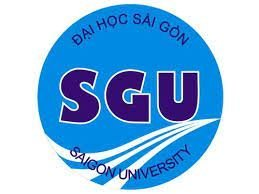 GIÁO TRÌNH<TÊN GIÁO TRÌNH>Mã số: <Mã số giáo trình>             Chủ biên: Học hàm, học vị, họ và tên                                          Thành viên tham gia biên soạn: Học hàm, học vị, họ và tên Thành phố Hồ Chí Minh, tháng …năm ….. ỦY BAN NHÂN DÂN THÀNH PHỐ HỒ CHÍ MINHTRƯỜNG ĐẠI HỌC SÀI GÒNGIÁO TRÌNH<TÊN GIÁO TRÌNH>Mã số: <Mã số giáo trình>Thành phố Hồ Chí Minh, tháng …năm ….. Xác nhận của Chủ tịch hội đồng thẩm định 
(ký, họ tên)Chủ biên (ký, họ tên)